Hiermit melde ich mich und meinen Hund in der Dogcompany - Hundeschule #SitzPlatzSteh an.Ich beabsichtige folgende, angekreuzte Angebote in Anspruch zu nehmen:Gruppenstunden (z.B. Welpen & Junghunde, Basiskurs, Aufbaukurs)SozialspaziergangEinzeltrainingSpezialkurse (z.B. Konzentrationstraining, Profikurs, Begleithundetraining)Saisonkurse (z.B. Agility, Longieren, Obedience, Trickdog, Fährten- und Dummytraining)Seminare/WorkshopsDoghouse (Zusatzbedingungen bitte unterschreiben und anheften)Daten des HundehaltersNachname ____________________________	Vorname ____________________________Straße 	      ____________________________	PLZ, Ort   ____________________________Telefon       ____________________________	Mobil	   ____________________________E-Mail         _________________________________________________________________Sachkundenachweis:   ist in Kopie angefügt	 wird nicht benötigt	 wird zeitnah nachgereichtHaftpflichtversicherung: ____________________________ bei ____________________________				     Versicherungsnummer 		                  VersicherungsgesellschaftAngaben zum HundName 	____________________________	Rasse	 _____________________________Geburtsdatum ______________________	Herkunftsland ________________________Chip-Nr. ___________________________	Geschlecht  m   w      Kastrat   ja    neinKrankheiten _____________________________     letzte Wurmkur: _____________________Medikamente _______________________________________________________________Besonderes _________________________________________________________________Kopien der Impfausweise, Wurmkur bzw. Kotuntersuchung und der Haftpflichtversicherung sind auf dem aktuellsten Stand und dem Vertrag beigefügt. Ich erkläre mich damit einverstanden, alle zukünftigen Impfungen und Wurmkuren/Kotuntersuchungen als aktuelle Version der Hundeschule #SitzPlatzSteh als Kopie zu überreichen. Mir ist bewusst, dass mein Hund und ich an allen Übungen auf eigene Gefahr teilnehmen und das weder die Hundeschule #SitzPlatzSteh, noch die Trainer für Schäden haften, welche mein Hund und ich verursachen oder erleiden.Ich habe die AGB's und Datenschutzhinweise der Hundeschule #SitzPlatzSteh gelesen, verstanden und erkläre mich mit diesen einverstanden.Essen, den ____________________________	_______________________________________________			Datum				                    Unterschrift des HundehaltersKundenname 	______________________________Handy-Nr. 	______________________________Hiermit stimme ich der Speicherung meines Namens, meiner Handynummer und des Hundenamens in den Kontaktdaten des Handys von Frau Sonja Grüter (Mobil-Nr.: 0171 7440086) zu.Frau Sonja Grüter darf mich per WhatsApp kontaktieren und mir sind die Datenschutzrichtlinien für den Gebrauch von WhatsApp bekannt.Auch, wenn ich den Messenger-Dienst WhatsApp nicht nutze, ist mir bewusst, dass WhatsApp auf die kompletten Kontaktdaten des Handys von Frau Grüter zugreifen kann. Essen, den ____________________________	_______________________________________________			Datum				                    Unterschrift des Hundehalters Hundename		 ______________________________ Name des Halters	 ______________________________ Der Hundehalter versichert, dass sein Tier bei Abgabe im DOGHOUSE frei von ansteckenden Krankheiten, Parasiten und grundimmunisiert ist. Hunde sind alle 3 Monate zu entwurmen bzw. es ist eine Kotuntersuchung zu veranlassen. Während der Hundebetreuung durch #SitzPlatzSteh bleibt der Hundehalter Eigentümer des Tieres im Sinne von § 833 BGB (Tierhaltergefährdungshaftung). Für Schäden, die der Hund während der Hundebetreuung bei #SitzPlatzSteh erleiden könnte, übernimmt #SitzPlatzSteh keine Haftung. Verursacht der Hund bei #SitzPlatzSteh Schäden, so haftet hierfür der Hundehalter. Für Schäden die der Hund bei Dritten (Hund/Mensch) anrichtet, haftet alleine der Hundehalter. #SitzPlatzSteh haftet nicht für Halsbänder, Leinen sowie ähnliche Ausstattung. #SitzPlatzSteh verpflichtet sich, den Hund art- und verhaltensgerecht zu halten bzw. auszuführen und das Tierschutzgesetz sowie dessen Nebenbestimmungen zu beachten. #SitzPlatzSteh verpflichtet sich keinen Hund wissentlich Gefahren auszusetzen. Hält #SitzPlatzSteh eine tierärztliche Behandlung für notwendig, so willigt der Hundehalter bereits jetzt ein, dass der Hund im Auftrage des Hundehalters auf dessen Rechnung in tierärztliche Behandlung gegeben wird. Die hierdurch entstehenden Kosten trägt alleine der Hundehalter. Läufige Hündinnen können nur nach Rücksprache mit #SitzPlatzSteh das DOGHOUSE besuchen und werden grundsätzlich nicht in der Gruppe mitgenommen. Es werden nur sozial verträgliche Hunde in der Hundegruppe aufgenommen. Die Vergütung für die Dienstleistung von #SitzPlatzSteh ist, wenn nicht abweichend vereinbart, bei Abholung des Hundes fällig. Der Hundehalter wird hiermit aufgeklärt, dass während der Hundebetreuung ein Restrisiko durch Unfälle, Beißereien, Verletzungen jeglicher Art, Weglaufen, sogar das Ableben des Hundes besteht. Zivilrechtliche Schadenhaftungen schließt #SitzPlatzSteh vertraglich aus. Der Hund/die Hunde sollten bis spätestens 24 Stunden vor dem Pensionsaufenthalt bei Sonja Grüter (0171 7440086) angemeldet sein. Wird ein angemeldeter Hund doch nicht in die Pension gebracht, berechnen wir einen Pauschalbetrag von 10 €, da die Anzahl der Mitarbeiter immer auf die Anzahl der angemeldeten Hunde abgestimmt wird. Wird ein Hund unangemeldet in die Pension gebracht, berechnen wir eine Pauschale von 35€. Ich erkläre mich damit einverstanden, alle zukünftigen Impfungen und Wurmkuren / Kotuntersuchungen als aktuelle Version unaufgefordert #SitzPlatzSteh als Kopie zu überreichen. Ich habe die Zusatzbedingungen für das DOGHOUSE der Hundeschule #SitzPlatzSteh gelesen, verstanden und erkläre mich mit diesen einverstanden. Essen, den ____________________________ __________________________________________                        Datum 	                    		    Unterschrift des Hundehalters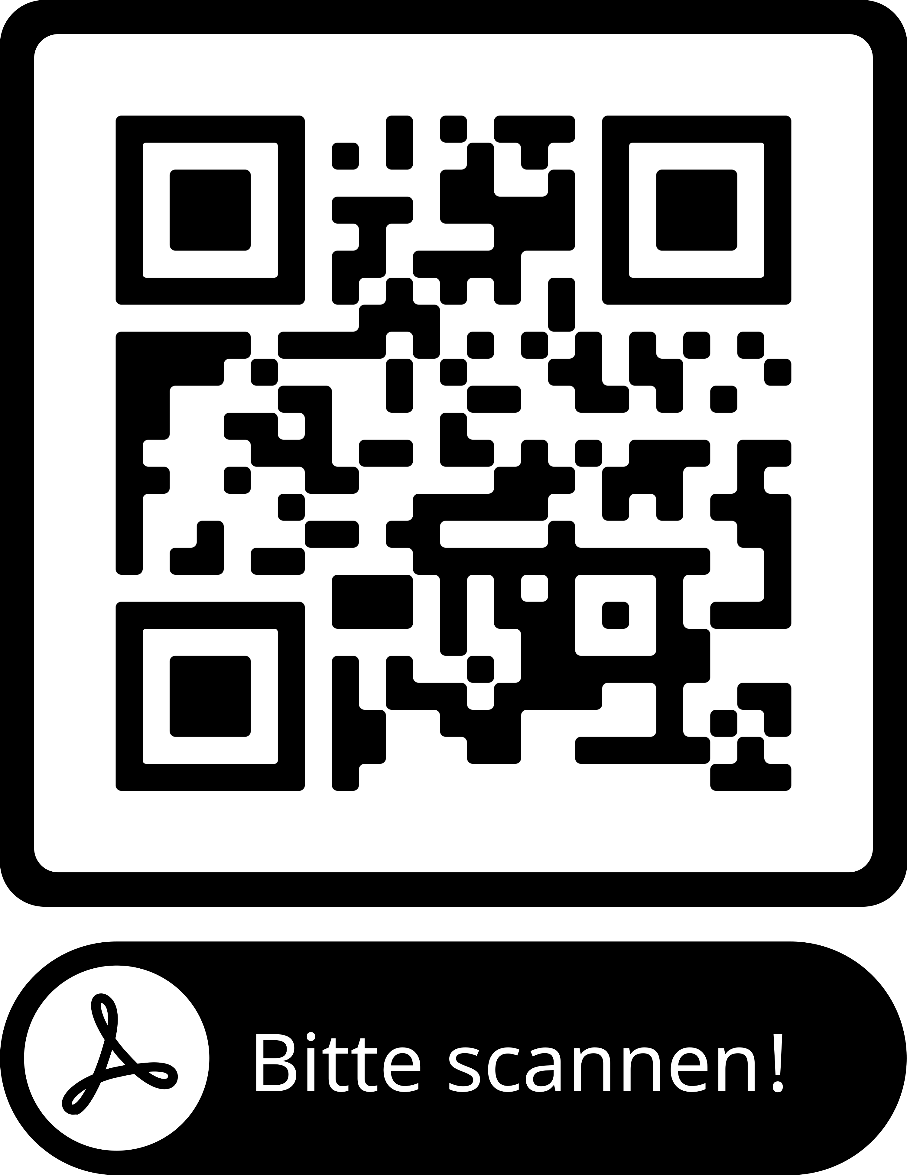 Ich habe die AGB’s und Datenschutzbedingungen gescannt, gelesen und akzeptiere diese.Name: ___________________________________________________Essen, den _____________	________________________________							Unterschrift				